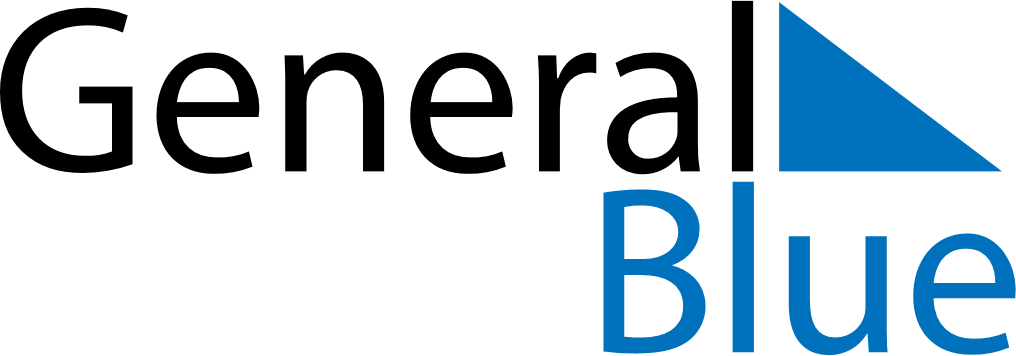 Q3 2020 CalendarGabonQ3 2020 CalendarGabonQ3 2020 CalendarGabonQ3 2020 CalendarGabonQ3 2020 CalendarGabonQ3 2020 CalendarGabonQ3 2020 CalendarGabonJuly 2020July 2020July 2020July 2020July 2020July 2020July 2020July 2020July 2020MONTUETUEWEDTHUFRISATSUN123456778910111213141415161718192021212223242526272828293031August 2020August 2020August 2020August 2020August 2020August 2020August 2020August 2020August 2020MONTUETUEWEDTHUFRISATSUN123445678910111112131415161718181920212223242525262728293031September 2020September 2020September 2020September 2020September 2020September 2020September 2020September 2020September 2020MONTUETUEWEDTHUFRISATSUN11234567889101112131415151617181920212222232425262728292930Jul 31: Feast of the Sacrifice (Eid al-Adha)Aug 15: AssumptionAug 16: Independence Day